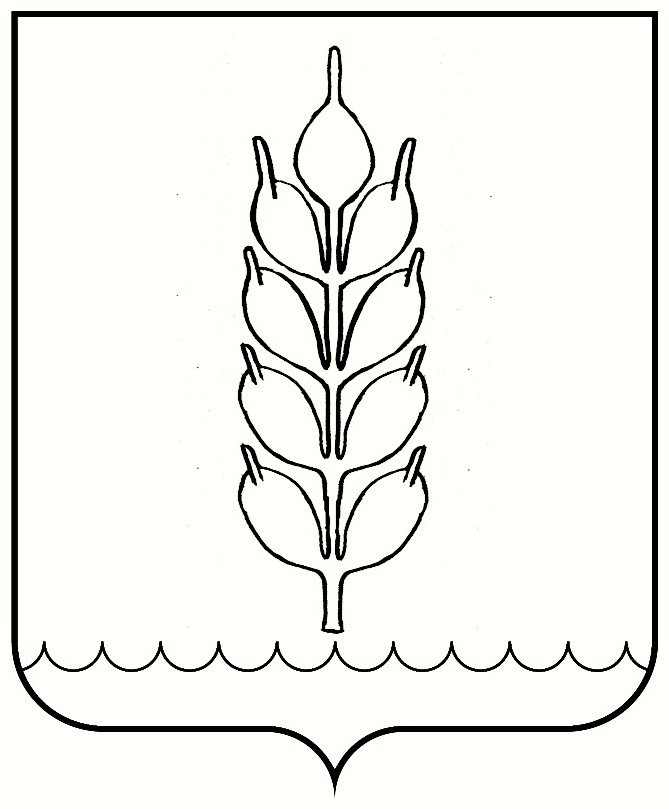 П О С Т А Н О В Л Е Н И Еадминистрации Новоселицкого муниципального округаСтавропольского краяс. Новоселицкое    марта 2022 г.                                                                                               № Об организации отдыха, оздоровленияи занятости детей и подростков в Новоселицком муниципальном округе на 2022 год В соответствии с п.13 ч. 1 ст.16 Федерального закона от 06.10.2003 года N 131-ФЗ «Об общих принципах организации местного самоуправления в Российской Федерации», абзацем 3 части 1 статьи 7.2 Закона Российской Федерации «О занятости населения в Российской Федерации», Федерального закона от 28.12.2016 года N 465-ФЗ «О внесении изменений в отдельные законодательные акты Российской Федерации в части совершенствования государственного регулирования организации отдыха и оздоровления детей», пунктом  2 статьи 7 Федерального закона от 21 декабря 1996 года N 159-ФЗ «О дополнительных гарантиях по социальной поддержке детей-сирот и детей, оставшихся без попечения родителей»,  Федеральным законом от 24 июля 1998 года N 124-ФЗ «Об основных гарантиях прав ребенка в Российской Федерации», Федеральным законом от 21 июля 2014 года N 212-ФЗ «Об основах общественного контроля в Российской Федерации», Федеральным законом от 30 марта 1999 года № 52-ФЗ «О санитарно-эпидемиологическом благополучии населения», Законом Ставропольского края от 24.12.2021 г. № 132-кз «Об отдельных вопросах организации и обеспечения отдыха и оздоровления детей в Ставропольском крае», в целях укрепления здоровья детей и подростков, создания условий для полноценного отдыха, оздоровления и обеспечения их занятости в каникулярное время в условиях распространения новой коронавирусной инфекции ( COVID-19) администрация Новоселицкого муниципального округа Ставропольского края ПОСТАНОВЛЯЕТ:1.Утвердить прилагаемые:               1.1. План мероприятий по организации отдыха, оздоровления и занятости детей и подростков в Новоселицком муниципальном округе на 2022 год (приложение 1).1.2. Состав межведомственной комиссии по организации отдыха, оздоровления и занятости детей и подростков на 2022 год (приложение 2).          1.3.Сеть охвата организованными формами труда и отдыха школьников в летний период (приложение 3).          	 	1.4.  Порядок организации отдыха и оздоровления детей на базе учреждений с дневным пребыванием детей и загородной детской оздоровительно-образовательной организации (приложение 4).	1.5. Мониторинг эффективности реализации мероприятий летней оздоровительной кампании (приложение 5).2. Отделу образования администрации Новоселицкого муниципального округа Ставропольского края (Жижерина И.В.) представлять информацию о ходе выполнения настоящего постановления первому заместителю главы администрации Новоселицкого муниципального округа Ставропольского края 
Федотовой Т.И. в срок до: 01 июня, 01 июля, 01 августа, 01 сентября 2022 года.3. Контроль за исполнением настоящего постановления возложить на первого заместителя главы администрации Новоселицкого муниципального округа Ставропольского края Т.И. Федотову.4. Настоящее постановление вступает в силу со дня его официального обнародования.Глава Новоселицкого муниципального округа  Ставропольского края                                                                       О.С. БезменовПриложение № 1к постановлению  администрацииНовоселицкого муниципального округаСтавропольского краяот _ марта 2022 г.  № ПЛАНмероприятий по организации  отдыха, оздоровления и занятостидетей и подростков в Новоселицком муниципальном округе на 2022 годПриложение № 2постановлением администрацииНовоселицкого муниципального округаСтавропольского краяот  февраля 2022 г.  № СОСТАВмежведомственной окружной комиссии по организации отдыха, оздоровления и занятости детей и подростков в Новоселицком муниципальном округе на 2022 годПриложение № 3к постановлению администрацииНовоселицкого муниципального округаСтавропольского краяот  февраля 2022 г.  № Сеть охватаорганизованными формами отдыха, оздоровления и занятости детейв Новоселицком муниципальном округе в летний период 2022 годаПриложение № 4к постановлению администрацииНовоселицкого муниципального округаСтавропольского края  от  февраля 2022 г.  № Порядокорганизации отдыха и оздоровления детей на базе организаций с дневным пребыванием детей и загородных детских оздоровительно-образовательных организаций Новоселицкого муниципального округа на 2022 год1. Настоящий порядок определяет условия организации отдыха и оздоровления детей на территории Новоселицкого муниципального округа на базе организаций с дневным пребыванием детей и загородных оздоровительно-образовательных организаций (далее – отдых и оздоровление детей).2. Источниками финансирования отдыха детей и их оздоровления являются:- средства органов местного самоуправления;- средства родителей;- средства спонсоров.3. Отдых и оздоровление детей осуществляется в период школьных каникул на базе:- организаций с дневным пребыванием детей (образовательные организации, организации дополнительного образования детей, иные организации);- загородных детских оздоровительно-образовательных центров;- профильных лагерей (центров) с дневным или круглосуточным пребыванием детей;- лагерей труда и отдыха.3.1. Оздоровительные организации с дневным пребыванием детей открываются на базе образовательных организаций всех типов и видов с осуществлением двухразового или трехразового питания со сроком пребывания детей не менее 6 рабочих дней в период осенних каникул и не более чем 18 рабочих дней в период летних школьных каникул в соответствии с санитарным законодательством Российской Федерации в условиях распространения COVID-2019.3.2. Загородные детские оздоровительно-образовательные центры организуют лагерную смену со сроком пребывания детей не более 21 календарного дня в период летних школьных каникул в соответствии с санитарным законодательством Российской Федерации в условиях распространения COVID-2019.4. Получателями путевок в организации отдыха детей и их оздоровления являются:- в организациях с дневным пребыванием детей – дети школьного возраста до 15 лет включительно;- в загородные детские оздоровительно-образовательные центры дети школьного возраста до 17 лет включительно;- в выездные профильные лагеря (центры) – дети школьного возраста до 17 лет включительно;- в лагеря труда и отдыха – дети школьного возраста до 18 лет включительно. 5. Средства на организацию питания детей в лагерях с дневным пребыванием детей передаются непосредственно в образовательные организации. 6. Стоимость одного детодня в организациях с дневным пребыванием детей составляет 101 рубль.7. Стоимость путевки в муниципальное бюджетное образовательное учреждение дополнительного образования «Детский оздоровительно-образовательный (профильный) центр «Патриот» составляет 20000 рублей.8. Средства на приобретение путевок в загородные лагеря и центры передаются на уровень образовательных организаций Новоселицкого муниципального округа:- средства на приобретение путевок в загородные лагеря и центры, расположенные на территории Ставропольского края, передаются в школы согласно квоте на путевки. Определение квоты может производиться как по количеству обучающихся, так и количеству заявок на получение «льготной» путевки;- администрация школы, классные руководители проводят информационно-разъяснительную работу с родителями, предоставляя сведения о загородных лагерях и центрах, расположенных на территории Новоселицкого округа и Ставропольского края, вне зависимости от форм собственности и собирают заявки;- осуществляют связь с директорами загородных лагерей и центров на предмет наличия путевок, сроков заезда;- заключают 3-х сторонний договор между администрацией школы, родителями, директором лагеря на предмет предоставления путевки (школа перечисляет лагерю квотированную сумму (14000 рублей); лагерь предоставляет копию путевки (или оригинал) и счет для оплаты до полной стоимости путевки (родительская плата или оплата предприятий, работодателей, спонсоров); родитель оплачивает в определенные договором сроки оставшуюся сумму, получает путевку;- собирают отчетные документы: заявление родителей, договор, квитанцию об оплате в тот или иной лагерь, отрывной талон путевки по возвращению ребенка из лагеря;- учитывая, что школа, как юридическое лицо может заключать договоры поставки (к примеру, закупать путевки в загородные лагеря и центры) до 300 тыс. руб. в квартал, для того чтобы закупить путевки на июнь необходимо уже в марте произвести оплату, т.к. июнь входит во второй квартал (апрель, май, июнь), во втором квартале закупить путевки на июль, в третьем (июнь, август, сентябрь) на август;- проводить разъяснительную работу среди родителей по страхованию жизни и здоровья детей на период их пребывания в лагере.9. Обеспечить широкомасштабное информирование родителей по вопросам организации отдыха детей и их оздоровления через родительские собрания, информационные стенды в школах, в СМИ.10. Директору муниципального бюджетного образовательного учреждения дополнительного образования «Детский оздоровительно-образовательный (профильный) центр «Патриот»  необходимо:- заявить детский оздоровительно-образовательный (профильный) центр «Патриот»  в муниципальный  реестр организаций детского отдыха, который передается на уровень края;	- в течение года проводить информационную кампанию  в образовательных организациях края;	- получив запрос от директора школы (специалиста органа управления образованием) на предоставление путевки, в кратчайшее время предоставить информацию о наличии мест и сроках заезда детей;	- заключить 3-х сторонний договор (со школой, родителями) и  направить копию (или оригинал) путевки, банковские реквизиты для оплаты, перечень необходимых документов для поездки в лагерь;	- по прибытию ребенка в лагерь, ознакомить родителей и детей с правами и обязанностями,  требованиями безопасности, условиями проживания, питания, программой деятельности лагеря и др.; 	- по окончанию смены предоставить родителям отрывной талон путевки для предоставления отчета в школу;	- собрать отчетные документы: заявку от школы, договор, финансовые документы;	- утвердить перечень документов для получения путевки в загородный лагерь:заявление от родителя или законного представителя;копия паспорта или свидетельства о рождении ребенка;медицинская справка о состоянии здоровья ребенка;справка об эпидемиологическом окружении;заявление от родителя или законного представителя;копия паспорта родителя или законного представителя;копия страхового полиса ребенка;справка о профилактических прививках (от дифтерии обязательно);справка об анализах крови, мочи, кала, кала на яйцеглист;справка об осмотре от педиатра и дерматолога.	11. Доставка детей в загородные оздоровительно-образовательные организации осуществляется родителями (законными представителями) самостоятельно или централизованно по согласованию с отделом образования администрации Новоселицкого муниципального округа.Приложение  № 5к постановлению  администрацииНовоселицкого муниципального округаСтавропольского края                                                                                                                              от  февраля 2022 г.  № Мониторинг эффективности реализации мероприятий летней оздоровительной кампании 2022 г.Расчет среднего количества дней занятости одного несовершеннолетнего обучающегося в летний период осуществляется по следующей формуле:где:СКД - среднее количество дней занятости одного несовершеннолетнего обучающегося в летний период (дни);КЧ – количество несовершеннолетних обучающихся задействованных по определенной форме занятости (чел.);КД – количество дней занятости одного несовершеннолетнего обучающегося по определенной форме занятости (дни);ОКЧ – общее количество несовершеннолетних обучающихся (чел.);n – форма занятости.№п/пНаименование мероприятияИсполнительСрокиисполненияСрокиисполнения Информационно-методическая деятельность Информационно-методическая деятельность Информационно-методическая деятельность Информационно-методическая деятельность Информационно-методическая деятельность1.1.Разработка   нормативно-правовой базы по организации отдыха, оздоровления и занятости детей в 2022 году на уровне органов местного самоуправления.Отдел образования администрации Новоселицкого муниципального округа Ставропольского краяИнформационно-методический отдел отдела образования администрации Новоселицкого муниципального округа Ставропольского края До 30.03.2022 г.До 30.03.2022 г.1.2. Проведение мониторинга нормативных правовых актов по организации отдыха и оздоровления детей для своевременного внесения изменений.Отдел образования администрации Новоселицкого муниципального округа Ставропольского краяИнформационно-методический отдел отдела образования администрации Новоселицкого муниципального округа Ставропольского краяВ течение годаВ течение года1.3.Разработка методических рекомендаций по организации летнего отдыха детей и подростков в 2022 году.Отдел образования администрации Новоселицкого муниципального округа Ставропольского краяИнформационно-методический отдел отдела образования администрации Новоселицкого муниципального округа Ставропольского краяДо 27.04.2022 г.До 27.04.2022 г.1.4.Обучающие семинары:      - для руководителей образовательных организаций, начальников пришкольных лагерей «Содержательные аспекты организации летнего отдыха и оздоровления детей в пришкольных и загородных лагерях»;    - для руководителей образовательных организаций, начальников пришкольных лагерей «О санитарных правилах к условиям воспитания и обучения, отдыха и оздоровления детей и молодежи в условиях распространения новой коронавирусной инфекции (COVID-19)»      - для старших воспитателей«Современные подходы к реализации образовательных программ дополнительного образования и досуговых программ в условиях пришкольного лагеря и загородных лагерей»;      - для начальников лагерей, медицинских работников,  персонала пищеблоков «Оценка эффективности оздоровления детей и подростков в летних оздоровительных учреждениях», «Организация  полноценного питания и соблюдение санитарно-противоэпидемиоло-гического режима в организациях летнего отдыха детей и подростков». Отдел образования администрации Новоселицкого муниципального округа Ставропольского краяИнформационно-методический отдел отдела образования администрации Новоселицкого муниципального округа Ставропольского краяДо 27.04.2022 г.До 27.04.2022 г.1.5. Проведение мероприятий профессиональной направленности «Путь в профессию», акции «Твой выбор профессии», «Первый шаг в будущую профессию» для обучающихся, отдыхающих в летних оздоровительных организациях. Организация выездных экскурсий с целью ознакомления с профессиями.Отдел образования администрации Новоселицкого муниципального округа Ставропольского краяИнформационно-методический отдел отдела образования администрации Новоселицкого муниципального округа Ставропольского краяМуниципальные образовательные организации Март - август 2022 г.Март - август 2022 г.1.6.Изучение потребностей несовершеннолетних граждан в возрасте от 14 до 18 лет во временном трудоустройстве в свободное от учебы время.Отдел образования администрации Новоселицкого муниципального округа Ставропольского краяИнформационно-методический отдел отдела образования администрации Новоселицкого муниципального округа Ставропольского краяМуниципальные общеобразовательные организацииФевраль – март2022 г.Февраль – март2022 г.1.7.Проведение анкетирования подростков по окончании работ с целью определения удовлетворенности оказанной услугой по организации временного трудоустройства, работой и заработной платой.Муниципальные общеобразовательные организацииАвгуст – сентябрь2022 г.Август – сентябрь2022 г.1.8.Проведение информационно-разъяснительной работы, прямых телефонных линий об организациях, оказывающих услуги отдыха и оздоровления детей, и порядке предоставления путевок в загородные стационарные оздоровительные или санаторные организации круглогодичного действия.Отдел образования администрации Новоселицкого муниципального округа Ставропольского края Информационно-методический отдел отдела образования администрации Новоселицкого муниципального округа Ставропольского краяМуниципальные общеобразовательные организации В течение годаВ течение года1.9.Проведение совещаний совместно с органами системы профилактики, работодателями по организации временного трудоустройства несовершеннолетних, нуждающихся в помощи государства, в том числе детей-сирот и детей, оставшихся без попечения родителей, воспитывающихся в организациях для детей-сирот и детей, оставшихся без попечения родителей, в приемных и опекунских семьях, а также подростков, состоящих на учете в КДНиЗП при администрации Новоселицкого муниципального округа. Управление труда и социальной защиты населения ГКУ «Центр занятости населения Новоселицкого муниципального округа» Ставропольского краяИнформационно-методический отдел отдела образования администрации Новоселицкого муниципального округа Ставропольского краяВ течение годаВ течение годаII. Организационные мероприятияII. Организационные мероприятияII. Организационные мероприятияII. Организационные мероприятияII. Организационные мероприятия2.1.Организация и проведение косметического ремонта муниципального бюджетного образовательного учреждения дополнительного образования «Детский оздоровительно-образовательный (профильный) центр «Патриот». Отдел образования администрации Новоселицкого муниципального округа Ставропольского краяМуниципальное бюджетное учреждение Новоселицкого муниципального округа Ставропольского края «Центр обслуживания образовательных организаций» Информационно-методический отдел отдела образования администрации Новоселицкого муниципального округа Ставропольского края Муниципальные общеобразовательные организации Муниципальное бюджетного образовательное учреждение дополнительного образования «Детский оздоровительно-образовательный (профильный) центр «Патриот»Отдел образования администрации Новоселицкого муниципального округа Ставропольского краяМуниципальное бюджетное учреждение Новоселицкого муниципального округа Ставропольского края «Центр обслуживания образовательных организаций» Информационно-методический отдел отдела образования администрации Новоселицкого муниципального округа Ставропольского края Муниципальные общеобразовательные организации Муниципальное бюджетного образовательное учреждение дополнительного образования «Детский оздоровительно-образовательный (профильный) центр «Патриот»Апрель-май    2022 г.2.2.Осуществление своевременной и качественной подготовки материально-технической базы организаций отдыха детей и их оздоровления к сезону, выполнение предписаний органов Роспотребнадзора, органов государственного пожарного надзора.Отдел образования администрации Новоселицкого муниципального округа Ставропольского края Муниципальное бюджетное учреждение Новоселицкого муниципального округа Ставропольского края «Центр обслуживания образовательных организаций»Муниципальные общеобразовательные организацииМуниципальное бюджетного образовательное учреждение дополнительного образования «Детский оздоровительно-образовательный (профильный) центр «Патриот»Отдел образования администрации Новоселицкого муниципального округа Ставропольского края Муниципальное бюджетное учреждение Новоселицкого муниципального округа Ставропольского края «Центр обслуживания образовательных организаций»Муниципальные общеобразовательные организацииМуниципальное бюджетного образовательное учреждение дополнительного образования «Детский оздоровительно-образовательный (профильный) центр «Патриот»До 20.05.2022 г.2.3.Разработка порядка приемки организаций отдыха детей и их оздоровления.Отдел образования администрации Новоселицкого муниципального округа Ставропольского краяИнформационно-методический отдел отдела образования администрации Новоселицкого муниципального округа Ставропольского краяТерриториальный отдел управления Федеральной службы по надзору в сфере защиты прав потребителей и благополучия человека по Ставропольскому краю, в Благодарненском округе (по согласованию)Отделение надзорной деятельности по Новоселицкому муниципальному округу (по согласованию)Отдел образования администрации Новоселицкого муниципального округа Ставропольского краяИнформационно-методический отдел отдела образования администрации Новоселицкого муниципального округа Ставропольского краяТерриториальный отдел управления Федеральной службы по надзору в сфере защиты прав потребителей и благополучия человека по Ставропольскому краю, в Благодарненском округе (по согласованию)Отделение надзорной деятельности по Новоселицкому муниципальному округу (по согласованию)До 30.04.2022 г.2.4.Укомплектование штатов организаций отдыха детей и их оздоровления квалифицированным персоналом, имеющим опыт работы в детских организованных коллективах, из числа педагогов образовательных организаций Новоселицкого муниципального округа, вожатых из числа студентов педагогических ВУЗов или колледжей Ставропольского края.Отдел образования администрации Новоселицкого муниципального округа Ставропольского краяИнформационно-методический отдел отдела образования администрации Новоселицкого муниципального округа Ставропольского краяМуниципальные общеобразовательные организацииОтдел образования администрации Новоселицкого муниципального округа Ставропольского краяИнформационно-методический отдел отдела образования администрации Новоселицкого муниципального округа Ставропольского краяМуниципальные общеобразовательные организацииДо 15.04.2022 г.2.5.Создание алгоритма работы организаций отдыха детей и их оздоровления на территории Новоселицкого муниципального округа в условиях распространения новой короновирусной инфекции Отдел образования администрации Новоселицкого муниципального округа Ставропольского краяИнформационно-методи-ческий отдел отдела образования администрации Новоселицкого муниципального округа Ставропольского краяГБУЗ Ставропольского края «Новоселицкая районная больница» (по согласованию)Муниципальные общеобразовательные организацииОтдел образования администрации Новоселицкого муниципального округа Ставропольского краяИнформационно-методи-ческий отдел отдела образования администрации Новоселицкого муниципального округа Ставропольского краяГБУЗ Ставропольского края «Новоселицкая районная больница» (по согласованию)Муниципальные общеобразовательные организацииДо 15.04.2022 г.2.6.Проведение профилактических осмотров и гигиенической подготовки персонала, направляемого для работы в организации отдыха детей и их оздоровления. Обеспечение контроля за медицинским обслуживанием детей и подростков, оценка эффективности оздоровления школьников, обеспечение медицинскими работниками из числа сотрудников ГБУЗ Ставропольского края «Новоселицкая районная больница».Отдел образования администрации Новоселицкого муниципального округа Ставропольского краяИнформационно-методический отдел отдела образования администрации Новоселицкого муниципального округа Ставропольского краяГБУЗ Ставропольского края «Новоселицкая районная больница» (по согласованию)Муниципальные общеобразовательные организацииОтдел образования администрации Новоселицкого муниципального округа Ставропольского краяИнформационно-методический отдел отдела образования администрации Новоселицкого муниципального округа Ставропольского краяГБУЗ Ставропольского края «Новоселицкая районная больница» (по согласованию)Муниципальные общеобразовательные организацииДо 01.06.2022 г.2.7.Провести обучение кадрового состава по выполнению санитарных норм и правил в оздоровительных лагерях в условиях условиях распространения новой короновирусной инфекции.Провести обучение руководителей образовательных организаций и начальников пришкольных лагерей пожарно-техническому минимуму.Отдел образования администрации Новоселицкого муниципального округа Ставропольского края Муниципальное бюджетное учреждение Новоселицкого муниципального округа Ставропольского края «Центр обслуживания образовательных организаций»Информационно-методический отдел отдела образования администрации Новоселицкого муниципального округа Ставропольского краяФилиал ФГУЗ «Центра гигиены и эпидемиологии в Ставропольском крае, в Александровском округе» (по согласованию), отделение надзорной деятельности по Новоселицкому округу (по согласованию)Отдел образования администрации Новоселицкого муниципального округа Ставропольского края Муниципальное бюджетное учреждение Новоселицкого муниципального округа Ставропольского края «Центр обслуживания образовательных организаций»Информационно-методический отдел отдела образования администрации Новоселицкого муниципального округа Ставропольского краяФилиал ФГУЗ «Центра гигиены и эпидемиологии в Ставропольском крае, в Александровском округе» (по согласованию), отделение надзорной деятельности по Новоселицкому округу (по согласованию)До 15.05.2022 г.2.8.Организация мероприятий:     - по профилактике безнадзорности и правонарушений несовершеннолетних в период летних каникул;
     - по предупреждению участия детей в ДТП и созданию условий для безопасного нахождения детей в пришкольных лагерях, местах общественного отдыха;     - по профилактике пожарной безопасности.Отдел образования администрации Новоселицкого муниципального округа Ставропольского края Муниципальное бюджетное учреждение Новоселицкого муниципального округа Ставропольского края «Центр обслуживания образовательных организаций»Информационно-методический отдел отдела образования администрации Новоселицкого муниципального округа Ставропольского краяМуниципальные общеобразовательные организацииОтдел образования администрации Новоселицкого муниципального округа Ставропольского края Муниципальное бюджетное учреждение Новоселицкого муниципального округа Ставропольского края «Центр обслуживания образовательных организаций»Информационно-методический отдел отдела образования администрации Новоселицкого муниципального округа Ставропольского краяМуниципальные общеобразовательные организацииВ период работы  лагерей2.9.Обеспечение контроля за соблюдением требований пожарной безопасности.Отдел образования администрации Новоселицкого муниципального округа Ставропольского краяМуниципальное бюджетное учреждение Новоселицкого муниципального округа Ставропольского края «Центр обслуживания образовательных края «Центр обслуживания»Информационно-методический отдел отдела образования администрации Новоселицкого муниципального округа Ставропольского краяОтделение надзорной деятельности по Новоселицкому округу (по согласованию)Отдел образования администрации Новоселицкого муниципального округа Ставропольского краяМуниципальное бюджетное учреждение Новоселицкого муниципального округа Ставропольского края «Центр обслуживания образовательных края «Центр обслуживания»Информационно-методический отдел отдела образования администрации Новоселицкого муниципального округа Ставропольского краяОтделение надзорной деятельности по Новоселицкому округу (по согласованию)В период работы лагерей2.10.Организовать оборудование объектов отдыха стендами на противопожарную тематику.Отдел образования администрации Новоселицкого муниципального округа Ставропольского краяМуниципальное бюджетное учреждение Новоселицкого муниципального округа Ставропольского края «Центр обслуживания образовательных организаций»Информационно-методический отдел отдела образования администрации Новоселицкого муниципального округа Ставропольского краяОтдел образования администрации Новоселицкого муниципального округа Ставропольского краяМуниципальное бюджетное учреждение Новоселицкого муниципального округа Ставропольского края «Центр обслуживания образовательных организаций»Информационно-методический отдел отдела образования администрации Новоселицкого муниципального округа Ставропольского краяДо25.05.2022 г. 2.11.Обеспечение контроля за проведением огнезащитной обработки.Отдел образования администрации Новоселицкого муниципального округа Ставропольского краяМуниципальное бюджетное учреждение Новоселицкого муниципального округа Ставропольского края «Центр обслуживания»Информационно-методический отдел отдела образования администрации Новоселицкого муниципального округа Ставропольского краяОтделение надзорной деятельности по Новоселицкому округу (по согласованию)Отдел образования администрации Новоселицкого муниципального округа Ставропольского краяМуниципальное бюджетное учреждение Новоселицкого муниципального округа Ставропольского края «Центр обслуживания»Информационно-методический отдел отдела образования администрации Новоселицкого муниципального округа Ставропольского краяОтделение надзорной деятельности по Новоселицкому округу (по согласованию)В период работы лагерей2.12.Обеспечение контроля за проведением предсезонных акарицидных, дератизационных и дезинсекционных работ в оздоровительных организациях. Отдел образования администрации Новоселицкого муниципального округа Ставропольского краяМуниципальное бюджетное учреждение Новоселицкого муниципального округа Ставропольского края «Центр обслуживания образовательных организаций»Территориальный отдел управления Федеральной службы по надзору в сфере защиты прав потребителей и благополучия человека по Ставропольскому краю в Благодарненском округе (по согласованию) Отдел дезинфекции в Новоселицком муниципальном округе (по согласованию)Отдел образования администрации Новоселицкого муниципального округа Ставропольского краяМуниципальное бюджетное учреждение Новоселицкого муниципального округа Ставропольского края «Центр обслуживания образовательных организаций»Территориальный отдел управления Федеральной службы по надзору в сфере защиты прав потребителей и благополучия человека по Ставропольскому краю в Благодарненском округе (по согласованию) Отдел дезинфекции в Новоселицком муниципальном округе (по согласованию)До открытия  лагерей, в период работы лагерей2.13.Обеспечение контроля за организацией полноценного питания детей и подростков, безопасности их жизни и здоровья, соблюдением санитарно-противоэпидемиологического режима в организациях отдыха детей и их оздоровления.Отдел образования администрации Новоселицкого муниципального округа Ставропольского краяМуниципальное бюджетное учреждение Новоселицкого муниципального округа Ставропольского края «Центр обслуживания образовательных организаций»Информационно-методический отдел отдела образования администрации Новоселицкого муниципального округа Ставропольского краяМуниципальные общеобразовательные организации Территориальный отдел управления Федеральной службы по надзору в сфере защиты прав потребителей и благополучия человека по Ставропольскому краю, в Благодарненском округе (по согласованию)Отдел образования администрации Новоселицкого муниципального округа Ставропольского краяМуниципальное бюджетное учреждение Новоселицкого муниципального округа Ставропольского края «Центр обслуживания образовательных организаций»Информационно-методический отдел отдела образования администрации Новоселицкого муниципального округа Ставропольского краяМуниципальные общеобразовательные организации Территориальный отдел управления Федеральной службы по надзору в сфере защиты прав потребителей и благополучия человека по Ставропольскому краю, в Благодарненском округе (по согласованию)В период работы  лагерей2.14.Согласование примерного меню на каждую организацию отдыха детей и их оздоровления.Отдел образования администрации Новоселицкого муниципального округа Ставропольского краяМуниципальное бюджетное учреждение Новоселицкого муниципального округа Ставропольского края «Центр обслуживания образовательных организаций»Информационно-методический отдел отдела образования администрации Новоселицкого муниципального округа Ставропольского краяТерриториальный отдел управления Федеральной службы по надзору в сфере защиты прав потребителей и благополучия человека по Ставропольскому краю, в Благодарненском округе (по согласованию)Отдел образования администрации Новоселицкого муниципального округа Ставропольского краяМуниципальное бюджетное учреждение Новоселицкого муниципального округа Ставропольского края «Центр обслуживания образовательных организаций»Информационно-методический отдел отдела образования администрации Новоселицкого муниципального округа Ставропольского краяТерриториальный отдел управления Федеральной службы по надзору в сфере защиты прав потребителей и благополучия человека по Ставропольскому краю, в Благодарненском округе (по согласованию)До 30.04.2022 г.2.15.Обеспечение контроля за выполнением планов-заданий по подготовке организаций отдыха детей и их оздоровления.Отдел образования администрации Новоселицкого муниципального округа Ставропольского краяМуниципальное бюджетное учреждение Новоселицкого муниципального округа Ставропольского края «Центр обслуживания образовательных организаций»Информационно-методический отдел отдела образования администрации Новоселицкого муниципального округа Ставропольского краяТерриториальный отдел управления Федеральной службы по надзору в сфере защиты  прав потребителей и благополучия человека по Ставропольскому краю, в Благодарненском округе (по согласованию)Отдел образования администрации Новоселицкого муниципального округа Ставропольского краяМуниципальное бюджетное учреждение Новоселицкого муниципального округа Ставропольского края «Центр обслуживания образовательных организаций»Информационно-методический отдел отдела образования администрации Новоселицкого муниципального округа Ставропольского краяТерриториальный отдел управления Федеральной службы по надзору в сфере защиты  прав потребителей и благополучия человека по Ставропольскому краю, в Благодарненском округе (по согласованию)До20.05.2022 г.2.16.Обеспечение в приоритетном порядке отдыха, оздоровления и занятости детей-сирот и детей, оставшихся без попечения родителей, детей из приемных, многодетных и неполных семей, детей с ограниченными возможностями здоровья, детей безработных граждан, детей-жертв вооруженных конфликтов, экологических и техногенных катастроф, детей из семей беженцев и вынужденных переселенцев, детей, состоящих на профилактическом учете в органах внутренних дел района, а также детей других категорий, нуждающихся в особой заботе.Отдел образования администрации Новоселицкого муниципального округа Ставропольского краяИнформационно-методический отдел отдела образования администрации Новоселицкого муниципального округа Ставропольского краяГБУСО «Новоселицкий КЦСОН» (по согласованию)Отдел образования администрации Новоселицкого муниципального округа Ставропольского краяИнформационно-методический отдел отдела образования администрации Новоселицкого муниципального округа Ставропольского краяГБУСО «Новоселицкий КЦСОН» (по согласованию)В период работы лагерей2.17.Организация работы по обеспечению «льготными путевками» в загородные оздоровительные лагеря Ставропольского края обучающихся образовательных организаций Новоселицкого муниципального округа.Отдел образования администрации Новоселицкого муниципального округа Ставропольского краяИнформационно-методический отдел отдела образования администрации Новоселицкого муниципального округа Ставропольского краяМуниципальные общеобразовательные организации Муниципальное бюджетное образовательное учреждение дополнительного образования «Детский оздоровительно-образовательный (профильный) центр «Патриот» Отдел образования администрации Новоселицкого муниципального округа Ставропольского краяИнформационно-методический отдел отдела образования администрации Новоселицкого муниципального округа Ставропольского краяМуниципальные общеобразовательные организации Муниципальное бюджетное образовательное учреждение дополнительного образования «Детский оздоровительно-образовательный (профильный) центр «Патриот» До 01.06.2022 г.2.18.Обеспечение и реализация мер по созданию безбарьерной среды и условий для отдыха детей и подростков всех групп здоровья.Отдел образования администрации Новоселицкого муниципального округа Ставропольского краяИнформационно-методический отдел отдела образования администрации Новоселицкого муниципального округа Ставропольского края Муниципальные общеобразовательные организации Муниципальное бюджетное образовательное учреждение дополнительного образования «Детский оздоровительно-образовательный (профильный) центр «Патриот» Отдел образования администрации Новоселицкого муниципального округа Ставропольского краяИнформационно-методический отдел отдела образования администрации Новоселицкого муниципального округа Ставропольского края Муниципальные общеобразовательные организации Муниципальное бюджетное образовательное учреждение дополнительного образования «Детский оздоровительно-образовательный (профильный) центр «Патриот» Постоянно2.19.Организация досуга детей и подростков в вечернее время на площадках  по месту жительства.Отдел образования администрации Новоселицкого муниципального округа Ставропольского краяИнформационно-методический отдел отдела образования администрации Новоселицкого муниципального округа Ставропольского краяОтдел по социальным вопросам администрации Новоселицкого муниципального округа Ставропольского краяОтдел образования администрации Новоселицкого муниципального округа Ставропольского краяИнформационно-методический отдел отдела образования администрации Новоселицкого муниципального округа Ставропольского краяОтдел по социальным вопросам администрации Новоселицкого муниципального округа Ставропольского краяИюнь – август2.20.Организация работы «комнат школьника».Отдел культуры администрации Новоселицкого муниципального округаОтдел по социальным вопросам администрации Новоселицкого муниципального округа Ставропольского краяИнформационно-методический отдел отдела образования администрации Новоселицкого муниципального округа Ставропольского краяОтдел физической культуры и спорта администрации Новоселицкого муниципального округа Ставропольского краяОтдел образования администрации Новоселицкого муниципального округа Ставропольского краяОтдел культуры администрации Новоселицкого муниципального округаОтдел по социальным вопросам администрации Новоселицкого муниципального округа Ставропольского краяИнформационно-методический отдел отдела образования администрации Новоселицкого муниципального округа Ставропольского краяОтдел физической культуры и спорта администрации Новоселицкого муниципального округа Ставропольского краяОтдел образования администрации Новоселицкого муниципального округа Ставропольского краяИюнь – август2.21.Разработка комплекса мер по обеспечению занятости детей и подростков, организации рабочих мест в период летних каникул.Отдел образования администрации Новоселицкого муниципального округа Ставропольского краяМуниципальное бюджетное учреждение Новоселицкого муниципального округа Ставропольского края «Центр обслуживания образовательных организаций»Информационно-методический отдел отдела образования администрации Новоселицкого муниципального округа Ставропольского края ГКУ «Центр занятости населения» Новоселицкого округа (по согласованию)Отдел образования администрации Новоселицкого муниципального округа Ставропольского краяМуниципальное бюджетное учреждение Новоселицкого муниципального округа Ставропольского края «Центр обслуживания образовательных организаций»Информационно-методический отдел отдела образования администрации Новоселицкого муниципального округа Ставропольского края ГКУ «Центр занятости населения» Новоселицкого округа (по согласованию)В период работы лагерей2.22.Организация работы учебно-опытных участков в общеобразовательных организациях.Муниципальные общеобразовательные организации Муниципальные общеобразовательные организации Весенне-летний период2.23.Организация охраны общественного порядка и безопасности нахождения детей в организациях отдыха детей и их оздоровления.Отдел МВД России «Новоселицкий» (по согласованию)Отдел МВД России «Новоселицкий» (по согласованию)В период работы лагерей2.24.Обеспечение контроля за соблюдением требований безопасного пребывания детей на водных объектах.Отдел образования администрации Новоселицкого муниципального округа Ставропольского краяИнформационно-методи-ческий отдел отдела образования администрации Новоселицкого муниципального округа Ставропольского краяМуниципальные общеобразовательные организации Отдел МВД России по Новоселицкому району (по согласованию)Отдел образования администрации Новоселицкого муниципального округа Ставропольского краяИнформационно-методи-ческий отдел отдела образования администрации Новоселицкого муниципального округа Ставропольского краяМуниципальные общеобразовательные организации Отдел МВД России по Новоселицкому району (по согласованию)В период работы лагерей2.25.Организация оборудования объектов информационными стендами по соблюдению правил пребывания на водных объектах.Отдел образования администрации Новоселицкого муниципального округа Ставропольского краяИнформационно-методический отдел отдела образования администрации Новоселицкого муниципального округа Ставропольского края Муниципальные общеобразовательные организации Отдел образования администрации Новоселицкого муниципального округа Ставропольского краяИнформационно-методический отдел отдела образования администрации Новоселицкого муниципального округа Ставропольского края Муниципальные общеобразовательные организации До 01.06.  2022 г.2.26.Своевременное обеспечение финансирования комплекса мероприятий при подготовке и проведении оздоровительной кампании.Финансовое управление администрации Новоселицкого муниципального округаФинансовое управление администрации Новоселицкого муниципального округаИюнь – август 2022 г.2.27.Обеспечение проведения мониторинга организации отдыха, оздоровления и занятости детей в Новоселицком муниципальном округе согласно приложениям к настоящему постановлению, а также мониторингу эффективности реализации мероприятий летней оздоровительной кампании.Отдел образования администрации Новоселицкого муниципального округа Ставропольского краяМуниципальное бюджетное учреждение Новоселицкого муниципального округа Ставропольского края «Центр обслуживания»Информационно-методический отдел отдела образования администрации Новоселицкого муниципального округа Ставропольского краяОтдел образования администрации Новоселицкого муниципального округа Ставропольского краяМуниципальное бюджетное учреждение Новоселицкого муниципального округа Ставропольского края «Центр обслуживания»Информационно-методический отдел отдела образования администрации Новоселицкого муниципального округа Ставропольского краяВ период работы лагерей2.28.Осуществление координации действий по предупреждению чрезвычайных ситуаций в местах отдыха детей, обеспечение безопасности организованных групп детей по маршрутам их следования всеми видами транспорта в Новоселицком округе.Отдел образования администрации Новоселицкого муниципального округа Ставропольского краяМуниципальное бюджетное учреждение Новоселицкого муниципального округа Ставропольского края «Центр обслуживания образовательных организаций»Муниципальные общеобразовательные организации Отдел МВД России по Новоселицкому району (по согласованию)Отдел образования администрации Новоселицкого муниципального округа Ставропольского краяМуниципальное бюджетное учреждение Новоселицкого муниципального округа Ставропольского края «Центр обслуживания образовательных организаций»Муниципальные общеобразовательные организации Отдел МВД России по Новоселицкому району (по согласованию)В период работы лагерей2.29.Осуществление координации действий по предупреждению и ликвидации чрезвычайных ситуаций  и обеспечению пожарной безопасности оздоровительных учреждений и организаций; по соблюдению санитарно-эпидемиологических требований к устройству, содержанию и организации режима работы оздоровительных учреждений и организаций; по обеспечению антитеррористической защищенности оздоровительных учреждений и организаций.Отдел образования администрации Новоселицкого муниципального округа Ставропольского краяМуниципальное бюджетное учреждение Новоселицкого муниципального округа Ставропольского края «Центр обслуживания образовательных организаций» ОНД И ПР УНД и ПР ГУ МЧС России по Ставропольскому краю (по Новоселицкому округа) (по согласованию)Территориальный отдел управления Федеральной службы по надзору в сфере защиты  прав потребителей и благополучия человека по Ставропольскому краю, в Благодарненском округе (по согласованию)Отдел МВД России «Новоселицкий» (по согласованию)Отдел образования администрации Новоселицкого муниципального округа Ставропольского краяМуниципальное бюджетное учреждение Новоселицкого муниципального округа Ставропольского края «Центр обслуживания образовательных организаций» ОНД И ПР УНД и ПР ГУ МЧС России по Ставропольскому краю (по Новоселицкому округа) (по согласованию)Территориальный отдел управления Федеральной службы по надзору в сфере защиты  прав потребителей и благополучия человека по Ставропольскому краю, в Благодарненском округе (по согласованию)Отдел МВД России «Новоселицкий» (по согласованию)В период работы лагерей2.30.Осуществление координации действий по обеспечению безопасности при организованной перевозке групп детей к местам отдыха и обратно всеми видами транспорта за пределами района.Отдел МВД России «Новоселицкий» (по согласованию)Отдел МВД России «Новоселицкий» (по согласованию)В период работы лагерей2.31.Осуществление координации действий по профилактике правонарушений несовершеннолетних в период детской оздоровительной кампании.Отдел образования администрации Новоселицкого муниципального округа Ставропольского края Комиссия по делам несовершеннолетних и защите их прав Муниципальные общеобразовательные организации Отдел образования администрации Новоселицкого муниципального округа Ставропольского края Комиссия по делам несовершеннолетних и защите их прав Муниципальные общеобразовательные организации В период работы лагерей2.32.Осуществление координации действий по предупреждению травматизма и несчастных случаев.Отдел МВД России «Новоселицкий» (по согласованию)Отдел МВД России «Новоселицкий» (по согласованию)В период работы лагерей2.33.Организация страхования детей на период их пребывания в оздоровительных организациях Новоселицкого округа и доставки к месту отдыха и обратно.Муниципальное бюджетное образовательное учреждение дополнительного образования «Детский оздоровительно-образовательный (профильный) центр «Патриот»Муниципальное бюджетное образовательное учреждение дополнительного образования «Детский оздоровительно-образовательный (профильный) центр «Патриот»В период работы лагерей2.34.Обеспечение контроля за устойчивой телефонной связью с пожарно-спасательными подразделениями; за исправным состоянием противопожарных водоисточников и подъездных путей к ним, за наличием и соответствием нормативным требованиям защитных минерализированных полос, имеющих общую границу с лесными участками; за проверкой наличия и исправностью первичных средств пожаротушения, включая проверку огнетушителей, своевременность их перезарядки; выполнением мероприятий по огнезащитной обработке деревянных конструкций кровель.ОНД И ПР УНД и ПР ГУ МЧС России по Ставропольскому краю (по Новоселицкому округу) (по согласованию)Муниципальное бюджетное учреждение Новоселицкого муниципального округа Ставропольского края «Центр обслуживании образовательных организаций»Муниципальные общеобразовательные организации Муниципальное бюджетное образовательное учреждение дополнительного образования «Детский оздоровительно-образовательный (профильный) центр «Патриот»ОНД И ПР УНД и ПР ГУ МЧС России по Ставропольскому краю (по Новоселицкому округу) (по согласованию)Муниципальное бюджетное учреждение Новоселицкого муниципального округа Ставропольского края «Центр обслуживании образовательных организаций»Муниципальные общеобразовательные организации Муниципальное бюджетное образовательное учреждение дополнительного образования «Детский оздоровительно-образовательный (профильный) центр «Патриот»В период работы лагерей2.35.Обеспечение учета, паспортизации и ведение реестра организаций отдыха и оздоровления детей и подростков в Новоселицком муниципальном округе с размещением в сети Интернет на сайте, созданном на базе официального портала органов государственной власти Новоселицкого муниципального округа. Отдел образования администрации Новоселицкого муниципального округа Ставропольского краяМуниципальное бюджетное учреждение Новоселицкого муниципального округа Ставропольского края «Центр обслуживания образовательных организаций»Информационно-методический отдел отдела образования администрации Новоселицкого муниципального округа Ставропольского краяОтдел образования администрации Новоселицкого муниципального округа Ставропольского краяМуниципальное бюджетное учреждение Новоселицкого муниципального округа Ставропольского края «Центр обслуживания образовательных организаций»Информационно-методический отдел отдела образования администрации Новоселицкого муниципального округа Ставропольского краяВ течение года2.36.Обеспечение организации и проведения информационной работы по разъяснению населению Новоселицкого округа и Ставропольского края механизма организации отдыха детей в оздоровительных учреждениях района в интерактивном режиме посредством телефонных звонков на «горячую линию» 8865(48)3-01-10 и электронной почты patriot_novoselickoe@mail.ru, rono_imk@bk.ru.Отдел образования администрации Новоселицкого муниципального округа Ставропольского краяИнформационно-методический отдел отдела образования администрации Новоселицкого муниципального округа Ставропольского края Муниципальное бюджетное образовательное учреждение дополнительного образования «Детский оздоровительно-образовательный (профильный) центр «Патриот»Отдел образования администрации Новоселицкого муниципального округа Ставропольского краяИнформационно-методический отдел отдела образования администрации Новоселицкого муниципального округа Ставропольского края Муниципальное бюджетное образовательное учреждение дополнительного образования «Детский оздоровительно-образовательный (профильный) центр «Патриот»В течение года2.37.Освещение в средствах массовой информации вопросов организации оздоровления, отдыха и занятости детей и подростков в Новоселицком муниципальном округе.Отдел образования администрации Новоселицкого муниципального округа Ставропольского краяМуниципальное бюджетное учреждение Новоселицкого муниципального округа Ставропольского края «Центр обслуживания образовательных организаций»Информационно-методический отдел отдела образования администрации Новоселицкого муниципального округа Ставропольского краяОтдел образования администрации Новоселицкого муниципального округа Ставропольского краяМуниципальное бюджетное учреждение Новоселицкого муниципального округа Ставропольского края «Центр обслуживания образовательных организаций»Информационно-методический отдел отдела образования администрации Новоселицкого муниципального округа Ставропольского краяВ течение года2.38.Осуществление  консультативно-методического сопровождения детских оздоровительных организаций по вопросам организации питания детей и соблюдения санитарных норм и правил.Территориальный отдел управления Федеральной службы по надзору в сфере защиты прав потребителей и благополучия человека по Ставропольскому краю, в Благодарненском округе (по согласованию)Территориальный отдел управления Федеральной службы по надзору в сфере защиты прав потребителей и благополучия человека по Ставропольскому краю, в Благодарненском округе (по согласованию)В течение года2.39.Обеспечение ведения муниципального реестра поставщиков питания в оздоровительных организациях и учреждениях Новоселицкого муниципального округе.Отдел образования администрации Новоселицкого муниципального округа Ставропольского краяМуниципальное бюджетное образовательное учреждение дополнительного образования «Детский оздоровительно-образовательный (профильный) центр «Патриот»Муниципальные общеобразовательные организации Муниципальное бюджетное учреждение Новоселицкого муниципального округа Ставропольского края «Центр обслуживания образовательных организаций»Отдел образования администрации Новоселицкого муниципального округа Ставропольского краяМуниципальное бюджетное образовательное учреждение дополнительного образования «Детский оздоровительно-образовательный (профильный) центр «Патриот»Муниципальные общеобразовательные организации Муниципальное бюджетное учреждение Новоселицкого муниципального округа Ставропольского края «Центр обслуживания образовательных организаций»В течение года2.40.Обеспечение контроля за функционированием сети оздоровительных лагерей с дневным пребыванием на базе общеобразовательных организаций, программным и кадровым обеспечением их деятельности. Отдел образования администрации Новоселицкого муниципального округа Ставропольского края Муниципальное бюджетное учреждение Новоселицкого муниципального округа Ставропольского края «Центр обслуживания образовательных организаций»Отдел образования администрации Новоселицкого муниципального округа Ставропольского края Муниципальное бюджетное учреждение Новоселицкого муниципального округа Ставропольского края «Центр обслуживания образовательных организаций»Март-август 2022 г.2.41.Обеспечение повышения качества воспитательной работы в оздоровительных лагерях с дневным пребыванием на базе общеобразовательных организаций и оздоровительно-образовательного (профильного) центра «Патриот» в соответствии с летними профильными сменами:1 смена: летняя профильная смена по безопасности дорожного движения «Город знатоков ПДД»;2 смена: летняя военно-патриотическая профильная смена «Юнармия - дорога к будущему»;3 смена: летняя профильная смена актива «Лидерский формат».Отдел образования администрации Новоселицкого муниципального округа Ставропольского края Информационно-методический отдел отдела образования администрации Новоселицкого муниципального округа Ставропольского краяОтдел образования администрации Новоселицкого муниципального округа Ставропольского края Информационно-методический отдел отдела образования администрации Новоселицкого муниципального округа Ставропольского краяВ летний период2.42.Организация летнего отдыха и оздоровления детей в летней период по потокам в следующие установленные сроки.Лагеря с дневным пребыванием детей:На базе МОУ «СОШ № 1» «Салют», МОУ «СОШ № 2» «Светлячок», МОУ СОШ № 3«Улыбка», МОУ СОШ № 4 «Лучик», МОУ СОШ № 5 «Журавленок», МОУ СОШ № 6«Родничок», МОУ «СОШ № 7»«Тополек», МОУ «СОШ № 8»«Дружный», МОУ ООШ № 9«Солнышко», МОУ «СОШ № 10»«Солнышко», ГКОУ «Специальная (коррекционная) школа-интернат № 9 для детей-сирот и детей, оставшихся без попечения родителей, с ограниченными возможностями здоровья VIII вида» «Тополек», МУ ДО ДОО(П)Ц «Олимпийские Надежды»:I смена - с 01.06.2022 г. по 22.06.2022 г.II смена - с 28.06.2022 г. по 17.07.2022 г.III смена - с 22.07.2022 г. по 11.08.2022 г.Муниципальное бюджетное образовательное учреждение дополнительного образования «Детский оздоровительно-образовательный (профильный) центр «Патриот»:I  смена - с 10.06.2022 г. по30.06.2022г.,        II смена - с 05.07.2022 г. по 25.07.2022 г.,        III смена - с 27.07.2022 г. по 18.08.2022 г.Отдел образования администрации Новоселицкого муниципального округа Ставропольского краяИнформационно-методический отдел отдела образования администрации Новоселицкого муниципального округа Ставропольского краяМуниципальное бюджетное образовательное учреждение дополнительного образования «Детский оздоровительно-образовательный (профильный) центр «Патриот»Муниципальные общеобразовательные организацииОтдел образования администрации Новоселицкого муниципального округа Ставропольского краяИнформационно-методический отдел отдела образования администрации Новоселицкого муниципального округа Ставропольского краяМуниципальное бюджетное образовательное учреждение дополнительного образования «Детский оздоровительно-образовательный (профильный) центр «Патриот»Муниципальные общеобразовательные организацииВ летний периодФедотова ТатьянаИвановнапервый заместитель главы администрации Новоселицкого муниципального округа Ставропольского края, председатель комиссииЖижерина ИринаВасильевнаначальник отдела образования администрации Новоселицкого муниципального округа Ставропольского края, заместитель председателя комиссииКарамышева НатальяНиколаевнаЧлены комиссии: Алтунина Елена              НиколаевнаАнанченкоСветлана ВикторовнаАнненко ОксанаВладимировна Белова Инна АнатольевнаГалушко ЮлияНиколаевнаДрововозов ЕвгенийНиколаевич Синицын АндрейАлександровичБрежнева ЯнаЮрьевнаЛипадкина Галина  ИвановнаМещеряков ВладиславСергеевичМедведева Ирина АлександровнаКрупильницкий Александр Сергеевич Попова Людмила ГеоргиевнаСафонова ГаянэВачагановнаСевостьяноваИрина АнатольевнаСинепаловЕвгений Юрьевичначальник информационно-методического отдела образования администрации Новоселицкого муниципального округа Ставропольского края, секретарь комиссии директор муниципального бюджетного образовательного учреждения дополнительного образования «Детский оздоровительно-образовательный (профильный) центр «Патриот»директор ГКУ «Центр занятости населения Новоселицкого муниципального округа» Ставропольского края (по согласованию)начальник правового, кадрового обеспечения и профилактики коррупционных правонарушенийадминистрации Новоселицкого муниципального округа Ставропольского края                                                                                                    секретарь комиссии по делам несовершеннолетних и защите их прав администрации  Новоселицкого муниципального округа  Ставропольского краяведущий специалист-эксперт ТОУ  «Роспотребнадзора» по Ставропольскому краю в Благодарненском округе (по согласованию)начальник ОНД И ПР УНД и ПР ГУ МЧС России по Ставропольскому краю (по Буденновскому, Арзгирскому и Новоселицкому округам) подполковник внутренней службы (по согласованию)начальник отдела физической культуры и спорта администрации Новоселицкого муниципального округаруководитель муниципального бюджетного учреждения Новоселицкого муниципального округа Ставропольского края «Центр обслуживания образовательных организаций»директор муниципального учреждения дополнительного образования Дом детского творчества с. Новоселицкогоисполняющий обязанности руководителя муниципального бюджетного учреждения  Новоселицкого муниципального округа Ставропольского края «Молодежный центр»директор муниципального общеобразовательного учреждения «Средняя общеобразовательная школа № 1» с. Новоселицкогоглавный врач государственного бюджетного учреждения здравоохранения Ставропольского края «Новоселицкая районная больница» (по согласованию)директор ГБУСО «Новоселицкий комплексный центр социального обслуживания населения»начальник отдела культуры администрации Новоселицкого муниципального округа Ставропольского края заведующий отделением профилактики безнадзорности несовершеннолетних ГБУСО «Новоселицкий комплексный центр социального обслуживания населения», уполномоченный по правам ребенка в Новоселицком муниципальном округезаместитель начальника полиции  (по охране общественного порядка) отдела МВД России «Новоселицкий»  (по согласованию)№п/пВид лагеряВид лагеряВид лагеряМестонахождениеМестонахождение1 смена1 смена2 смена3 сменаИтого12223344561. Профильные лагеря1. Профильные лагеря1. Профильные лагеря1. Профильные лагеря1. Профильные лагеря1. Профильные лагеря1. Профильные лагеря1. Профильные лагеря1. Профильные лагеря1. Профильные лагеря1.Лагерь с дневным пребыванием детей «Олимпийские надежды» на базе МУ ДО «Детский оздоровительно-образователь-ный (профильный) центр» села КитаевскогоЛагерь с дневным пребыванием детей «Олимпийские надежды» на базе МУ ДО «Детский оздоровительно-образователь-ный (профильный) центр» села КитаевскогоЛагерь с дневным пребыванием детей «Олимпийские надежды» на базе МУ ДО «Детский оздоровительно-образователь-ный (профильный) центр» села Китаевскогос. Китаевское,ул. Ленина, 88с. Китаевское,ул. Ленина, 88--40-402. Лагеря труда и отдыха с дневным пребыванием2. Лагеря труда и отдыха с дневным пребыванием2. Лагеря труда и отдыха с дневным пребыванием2. Лагеря труда и отдыха с дневным пребыванием2. Лагеря труда и отдыха с дневным пребыванием2. Лагеря труда и отдыха с дневным пребыванием2. Лагеря труда и отдыха с дневным пребыванием2. Лагеря труда и отдыха с дневным пребыванием2. Лагеря труда и отдыха с дневным пребыванием2. Лагеря труда и отдыха с дневным пребыванием1.Пришкольный оздоровительный лагерь «Тополек» на базе ГКОУ   «Специальная (коррекционная) школа-интернат № 9 для детей-сирот и детей, оставшихся без попечения родителей, с ограниченными возможностями здоровья »Пришкольный оздоровительный лагерь «Тополек» на базе ГКОУ   «Специальная (коррекционная) школа-интернат № 9 для детей-сирот и детей, оставшихся без попечения родителей, с ограниченными возможностями здоровья »Пришкольный оздоровительный лагерь «Тополек» на базе ГКОУ   «Специальная (коррекционная) школа-интернат № 9 для детей-сирот и детей, оставшихся без попечения родителей, с ограниченными возможностями здоровья »с. Падинское,ул. Подгорная, 101с. Падинское,ул. Подгорная, 1015555--552. Пришкольные лагеря с дневным пребыванием2. Пришкольные лагеря с дневным пребыванием2. Пришкольные лагеря с дневным пребыванием2. Пришкольные лагеря с дневным пребыванием2. Пришкольные лагеря с дневным пребыванием2. Пришкольные лагеря с дневным пребыванием2. Пришкольные лагеря с дневным пребыванием2. Пришкольные лагеря с дневным пребыванием2. Пришкольные лагеря с дневным пребыванием2. Пришкольные лагеря с дневным пребыванием1 смена1 смена2 смена3 сменаИтого1.МОУ «СОШ № 1»- «Салют»МОУ «СОШ № 1»- «Салют»МОУ «СОШ № 1»- «Салют»с. Новоселицкое,ул. Школьная, 27с. Новоселицкое,ул. Школьная, 27909095902752.МОУ «СОШ № 2»«Светлячок»МОУ «СОШ № 2»«Светлячок»МОУ «СОШ № 2»«Светлячок»с. Чернолесское,ул. Свободная, 144с. Чернолесское,ул. Свободная, 144--1351202553.МОУ СОШ № 3«Улыбка»МОУ СОШ № 3«Улыбка»МОУ СОШ № 3«Улыбка»с. Китаевское,ул. Гагарина, 60с. Китаевское,ул. Гагарина, 60--72651374.МОУ СОШ № 4«Лучик»МОУ СОШ № 4«Лучик»МОУ СОШ № 4«Лучик»с. Падинское,ул. Пролетарская, 35с. Падинское,ул. Пролетарская, 35505044-945.МОУ СОШ № 5«Журавленок»МОУ СОШ № 5«Журавленок»МОУ СОШ № 5«Журавленок»с. Журавское,ул. Школьная, 6с. Журавское,ул. Школьная, 612412420-1446.МОУ СОШ № 6«Родничок»МОУ СОШ № 6«Родничок»МОУ СОШ № 6«Родничок»пос. Щелкан,ул. Школьная, 4пос. Щелкан,ул. Школьная, 4303026-567.МОУ «СОШ № 7»«Тополек»МОУ «СОШ № 7»«Тополек»МОУ «СОШ № 7»«Тополек»с. Долиновка,ул. Байрамова,152с. Долиновка,ул. Байрамова,152454523-688.МОУ «СОШ № 8»«Дружный»МОУ «СОШ № 8»«Дружный»МОУ «СОШ № 8»«Дружный»с. Новоселицкое,ул. Ставропольская, 94с. Новоселицкое,ул. Ставропольская, 94505044-949.МОУ ООШ № 9«Солнышко»МОУ ООШ № 9«Солнышко»МОУ ООШ № 9«Солнышко»х. Жуковский,ул. Веселая, 32х. Жуковский,ул. Веселая, 322626--2610.МОУ «СОШ № 10»«Солнышко»МОУ «СОШ № 10»«Солнышко»МОУ «СОШ № 10»«Солнышко»п. Новый Маяк,пер. Лесной, 4п. Новый Маяк,пер. Лесной, 4414130-71ИтогоИтогоИтого45645648927512203. Оздоровительно-образовательный (профильный) центр «Патриот»3. Оздоровительно-образовательный (профильный) центр «Патриот»3. Оздоровительно-образовательный (профильный) центр «Патриот»3. Оздоровительно-образовательный (профильный) центр «Патриот»3. Оздоровительно-образовательный (профильный) центр «Патриот»3. Оздоровительно-образовательный (профильный) центр «Патриот»3. Оздоровительно-образовательный (профильный) центр «Патриот»3. Оздоровительно-образовательный (профильный) центр «Патриот»3. Оздоровительно-образовательный (профильный) центр «Патриот»3. Оздоровительно-образовательный (профильный) центр «Патриот»1.Муниципальное бюджетное образовательное учреждение дополнительного образования «Детский оздоровительно-образователь-ный (профильный)центр «Патриот»Муниципальное бюджетное образовательное учреждение дополнительного образования «Детский оздоровительно-образователь-ный (профильный)центр «Патриот»Муниципальное бюджетное образовательное учреждение дополнительного образования «Детский оздоровительно-образователь-ный (профильный)центр «Патриот»с. Новоселицкое Водохранилище«Волчьи Ворота»с. Новоселицкое Водохранилище«Волчьи Ворота»40404040120ИТОГО (с организованным питанием)ИТОГО (с организованным питанием)ИТОГО (с организованным питанием)49649656931514354. Учебно-опытные пришкольные участки4. Учебно-опытные пришкольные участки4. Учебно-опытные пришкольные участки4. Учебно-опытные пришкольные участки4. Учебно-опытные пришкольные участки4. Учебно-опытные пришкольные участки4. Учебно-опытные пришкольные участки4. Учебно-опытные пришкольные участки4. Учебно-опытные пришкольные участки4. Учебно-опытные пришкольные участки1.МОУ «СОШ № 1»с. Новоселицкоес. Новоселицкоес. Новоселицкоес. Новоселицкое10010090242142.МОУ «СОШ № 2»с. Чернолесскоес. Чернолесскоес. Чернолесскоес. Чернолесское707069702093.МОУ СОШ №  3с. Китаевскоес. Китаевскоес. Китаевскоес. Китаевское444460281324.МОУ СОШ № 4с. Падинскоес. Падинскоес. Падинскоес. Падинское40403020905.МОУ СОШ № 5с. Журавскоес. Журавскоес. Журавскоес. Журавское505040301206.МОУ СОШ № 6пос. Щелканпос. Щелканпос. Щелканпос. Щелкан20202010507.МОУ «СОШ № 7»с. Долиновкас. Долиновкас. Долиновкас. Долиновка30302020708.МОУ «СОШ № 8»с. Новоселицкоес. Новоселицкоес. Новоселицкоес. Новоселицкое20203030809.МОУ ООШ № 9х. Жуковскийх. Жуковскийх. Жуковскийх. Жуковский551052010.МОУ «СОШ № 10»пос. Новый Маякпос. Новый Маякпос. Новый Маякпос. Новый Маяк1010101030Итого38938937924710155. Ученические бригады5. Ученические бригады5. Ученические бригады5. Ученические бригады5. Ученические бригады5. Ученические бригады5. Ученические бригады5. Ученические бригады5. Ученические бригады5. Ученические бригады1.МОУ «СОШ № 1»МОУ «СОШ № 1»МОУ «СОШ № 1»с. Новоселицкоес. Новоселицкое15151515452.МОУ «СОШ № 2»МОУ «СОШ № 2»МОУ «СОШ № 2»с. Чернолесскоес. Чернолесское20202020603.МОУ СОШ № 3МОУ СОШ № 3МОУ СОШ № 3с. Китаевскоес. Китаевское15151515454.МОУ СОШ № 6МОУ СОШ № 6МОУ СОШ № 6пос. Щелканпос. Щелкан10101010305.ГКОУ СК ШИ №  9ГКОУ СК ШИ №  9ГКОУ СК ШИ №  9с. Падинскоес. Падинское1515151545ИтогоИтогоИтого757575752256. Площадки по месту жительства6. Площадки по месту жительства6. Площадки по месту жительства6. Площадки по месту жительства6. Площадки по месту жительства6. Площадки по месту жительства6. Площадки по месту жительства6. Площадки по месту жительства6. Площадки по месту жительства6. Площадки по месту жительства1.МОУ «СОШ № 1»- «Салют»МОУ «СОШ № 1»- «Салют»с. Новоселицкое,ул. Ставропольская, 3с. Новоселицкое,ул. Ставропольская, 3с. Новоселицкое,ул. Ставропольская, 3с. Новоселицкое,ул. Ставропольская, 33532351022.МОУ «СОШ № 2»«Светлячок»МОУ «СОШ № 2»«Светлячок»с. Чернолесское,ул. Свободная, 144с. Чернолесское,ул. Свободная, 144с. Чернолесское,ул. Свободная, 144с. Чернолесское,ул. Свободная, 1443333341003.МОУ СОШ № 3«Улыбка»МОУ СОШ № 3«Улыбка»с. Китаевское,ул. Гагарина,60с. Китаевское,ул. Гагарина,60с. Китаевское,ул. Гагарина,60с. Китаевское,ул. Гагарина,60303032924.МОУ СОШ № 4«Лучик»МОУ СОШ № 4«Лучик»с. Падинское,ул. Красная (парк)с. Падинское,ул. Красная (парк)с. Падинское,ул. Красная (парк)с. Падинское,ул. Красная (парк)202020605.МОУ СОШ № 5«Журавленок»МОУ СОШ № 5«Журавленок»с. Журавское,ул. Московскаяс. Журавское,ул. Московскаяс. Журавское,ул. Московскаяс. Журавское,ул. Московская3532331006.МОУ СОШ № 6«Родничок»МОУ СОШ № 6«Родничок»пос. Щелкан,ул. Школьная, 4пос. Щелкан,ул. Школьная, 4пос. Щелкан,ул. Школьная, 4пос. Щелкан,ул. Школьная, 4202016567.МОУ «СОШ № 7»«Тополек»МОУ «СОШ № 7»«Тополек»с. Долиновка,ул. Байрамова, 177с. Долиновка,ул. Байрамова, 177с. Долиновка,ул. Байрамова, 177с. Долиновка,ул. Байрамова, 177202020608.МОУ «СОШ № 8»«Дружный»МОУ «СОШ № 8»«Дружный»с. Новоселицкое,ул. Ставропольская,94с. Новоселицкое,ул. Ставропольская,94с. Новоселицкое,ул. Ставропольская,94с. Новоселицкое,ул. Ставропольская,94202020609.МОУ ООШ № 9«Солнышко»МОУ ООШ № 9«Солнышко»пос. Новый Маякпер. Лесной,4пос. Новый Маякпер. Лесной,4пос. Новый Маякпер. Лесной,4пос. Новый Маякпер. Лесной,420202060ИтогоИтого2332272306947. Отряды по благоустройству (трудоустройство через Центр занятости)7. Отряды по благоустройству (трудоустройство через Центр занятости)7. Отряды по благоустройству (трудоустройство через Центр занятости)7. Отряды по благоустройству (трудоустройство через Центр занятости)7. Отряды по благоустройству (трудоустройство через Центр занятости)7. Отряды по благоустройству (трудоустройство через Центр занятости)7. Отряды по благоустройству (трудоустройство через Центр занятости)7. Отряды по благоустройству (трудоустройство через Центр занятости)7. Отряды по благоустройству (трудоустройство через Центр занятости)7. Отряды по благоустройству (трудоустройство через Центр занятости)1.МОУ «СОШ № 1»МОУ «СОШ № 1»МОУ «СОШ № 1»с. Новоселицкоес. Новоселицкое1010--102.МОУ «СОШ № 2»МОУ «СОШ № 2»МОУ «СОШ № 2»с. Чернолесскоес. Чернолесское101010-203.МОУ СОШ №  3МОУ СОШ №  3МОУ СОШ №  3с. Китаевскоес. Китаевское--26-264.МОУ СОШ № 4МОУ СОШ № 4МОУ СОШ № 4с. Падинскоес. Падинское---555.МОУ СОШ № 5МОУ СОШ № 5МОУ СОШ № 5с. Журавскоес. Журавское---556.МОУ СОШ № 6МОУ СОШ № 6МОУ СОШ № 6пос. Щелканпос. Щелкан88--87.МОУ «СОШ № 7»МОУ «СОШ № 7»МОУ «СОШ № 7»с. Долиновкас. Долиновка---558.МОУ «СОШ № 8»МОУ «СОШ № 8»МОУ «СОШ № 8»с. Новоселицкоес. Новоселицкое--10-109.МОУ ООШ № 9МОУ ООШ № 9МОУ ООШ № 9пос. Новый Маякпос. Новый Маяк--10-10ИтогоИтогоИтого28285615998. Трудовые объединения школьников8. Трудовые объединения школьников8. Трудовые объединения школьников8. Трудовые объединения школьников8. Трудовые объединения школьников8. Трудовые объединения школьников8. Трудовые объединения школьников8. Трудовые объединения школьников8. Трудовые объединения школьников8. Трудовые объединения школьников1.МОУ «СОШ № 1»МОУ «СОШ № 1»МОУ «СОШ № 1»с. Новоселицкоес. Новоселицкое16161616482.МОУ «СОШ № 2»МОУ «СОШ № 2»МОУ «СОШ № 2»с. Чернолесскоес. Чернолесское18181818543.МОУ СОШ №  3МОУ СОШ №  3МОУ СОШ №  3с. Китаевскоес. Китаевское15151515454.МОУ СОШ № 4МОУ СОШ № 4МОУ СОШ № 4с. Падинскоес. Падинское12121212365.МОУ СОШ № 5МОУ СОШ № 5МОУ СОШ № 5с. Журавскоес. Журавское15151515456.МОУ СОШ № 6МОУ СОШ № 6МОУ СОШ № 6пос. Щелканпос. Щелкан12121212367.МОУ «СОШ № 7»МОУ «СОШ № 7»МОУ «СОШ № 7»с. Долиновкас. Долиновка12121212368.МОУ «СОШ № 8»МОУ «СОШ № 8»МОУ «СОШ № 8»с. Новоселицкоес. Новоселицкое12121212369.МОУ ООШ № 9МОУ ООШ № 9МОУ ООШ № 9пос. Новый Маякпос. Новый Маяк1010101030ИтогоИтогоИтого1221221221223669. «Комнаты школьника»9. «Комнаты школьника»9. «Комнаты школьника»9. «Комнаты школьника»9. «Комнаты школьника»9. «Комнаты школьника»9. «Комнаты школьника»9. «Комнаты школьника»9. «Комнаты школьника»9. «Комнаты школьника»1.Районный дом культурыРайонный дом культурыРайонный дом культурыРайонный дом культурыс. Новоселицкоес. Новоселицкое161014402.Сельский дом культурыСельский дом культурыСельский дом культурыСельский дом культурыс. Чернолесскоес. Чернолесское151615463.Сельский дом культурыСельский дом культурыСельский дом культурыСельский дом культурыс. Китаевскоес. Китаевское977234.Сельский дом культурыСельский дом культурыСельский дом культурыСельский дом культурыс. Падинскоес. Падинское646165.Сельский дом культурыСельский дом культурыСельский дом культурыСельский дом культурыс. Журавскоес. Журавское978246.Сельский дом культурыСельский дом культурыСельский дом культурыСельский дом культурыпос. Щелканпос. Щелкан545147.Сельский дом культурыСельский дом культурыСельский дом культурыСельский дом культурыпос. Новый Маяк, х. Жуковскийпос. Новый Маяк, х. Жуковский756188.Сельский дом культурыСельский дом культурыСельский дом культурыСельский дом культурыс. Долиновкас. Долиновка554149.МУ ДО  ДДТМУ ДО  ДДТМУ ДО  ДДТМУ ДО  ДДТс. Новоселицкоес. Новоселицкое3030309010.Новоселицкая центральная модельная библиотекаНовоселицкая центральная модельная библиотекаНовоселицкая центральная модельная библиотекаНовоселицкая центральная модельная библиотекас. Новоселицкоес. Новоселицкое2115155111.СельскаябиблиотекаСельскаябиблиотекаСельскаябиблиотекаСельскаябиблиотекас. Чернолесскоес. Чернолесское1610103612.СельскаябиблиотекаСельскаябиблиотекаСельскаябиблиотекаСельскаябиблиотекас. Китаевскоес. Китаевское11892813.СельскаябиблиотекаСельскаябиблиотекаСельскаябиблиотекаСельскаябиблиотекас. Падинскоес. Падинское10652114.СельскаябиблиотекаСельскаябиблиотекаСельскаябиблиотекаСельскаябиблиотекас. Журавскоес. Журавское12982915.СельскаябиблиотекаСельскаябиблиотекаСельскаябиблиотекаСельскаябиблиотекапос. Щелканпос. Щелкан7561816.СельскаябиблиотекаСельскаябиблиотекаСельскаябиблиотекаСельскаябиблиотекапос. Новый Маякпос. Новый Маяк8672117.СельскаябиблиотекаСельскаябиблиотекаСельскаябиблиотекаСельскаябиблиотекас. Долиновкас. Долиновка9752118.СельскаябиблиотекаСельскаябиблиотекаСельскаябиблиотекаСельскаябиблиотекас. Новоселицкоес. Новоселицкое13101033ИтогоИтогоИтогоИтого209164170543Формы занятости несовершеннолетних Количество обучающихся несовершеннолетних, всегоиз них «группы риска», всегоКоличество дней занятостиКоличество правонарушений, совершенных несовершеннолетними (по данным ОВД), в период июнь - август 2022Среднее количество дней занятости одного несовершеннолетнего обучающегося в летний периодФормы занятости несовершеннолетних Количество дней занятостиСреднее количество дней занятости одного несовершеннолетнего обучающегося в летний периодФормы занятости несовершеннолетних в т.ч. занятых:в т.ч. занятых:в т.ч. занятых:в т.ч. занятых:Среднее количество дней занятости одного несовершеннолетнего обучающегося в летний периодЛетние оздоровительные пришкольные  лагеря с дневным пребыванием детей Среднее количество дней занятости одного несовершеннолетнего обучающегося в летний периодЗагородные летние оздоровительные лагеряСреднее количество дней занятости одного несовершеннолетнего обучающегося в летний периодЛетние оздоровительные лагеря с дневным пребыванием детей на базе образовательных организацийСреднее количество дней занятости одного несовершеннолетнего обучающегося в летний периодЛетние профильные лагеря на базе воинских частейСреднее количество дней занятости одного несовершеннолетнего обучающегося в летний периодСанаторно-курортные учрежденияСреднее количество дней занятости одного несовершеннолетнего обучающегося в летний периодЛетняя трудовая практикаСреднее количество дней занятости одного несовершеннолетнего обучающегося в летний периодВременная трудовая занятостьСреднее количество дней занятости одного несовершеннолетнего обучающегося в летний периодИные формы занятости (с указанием):Среднее количество дней занятости одного несовершеннолетнего обучающегося в летний период- туристический походСреднее количество дней занятости одного несовершеннолетнего обучающегося в летний период- отдых  на вечерних площадках по месту жительства Среднее количество дней занятости одного несовершеннолетнего обучающегося в летний период- организованные занятия на детских спортивных площадках и т.д.Среднее количество дней занятости одного несовершеннолетнего обучающегося в летний периодВсего учтено во всех формах занятости: